Instructions:In the signature below the line, change to your name (the different font for the name is intentional)Change to your titleChange to your phone numberChange to your email addressRight-click on the email and select “Hyperlink > Edit Hyperlink”Change to your email address and click OKAdd an additional line with more info as needed (cell, Zoom link, etc.)Optionally, add your pronouns. Learn more about why pronouns matter: MyPronouns.org or Rainbow Center, University of Connecticut 
Examples of how to include a preferred pronoun statement:
Gendered
Pronouns: He | Him | His
Pronouns: She | Her | Hers
Gender-neutral and gender-inclusivePronouns: They | Them | TheirsPronouns: Ze | Zir | ZirsPronouns: Ze | Hir | HirsPronouns: Ae | Aer | AersI prefer not to use pronouns. Please use my name.Optional: Mission StatementOptional: Confidentiality Notice – please include it if you regularly email about confidential or sensitive student information.Copy and paste your updated signature below the line into your Outlook clientKate WallaceMarketing, Communications, & PR SpecialistSt. Cloud Technical & Community College1540 Northway Drive, St Cloud, MN 56303-1240320.308.5976  |  kwallace@sctcc.edu  |  sctcc.eduPronouns: She | Her | Hers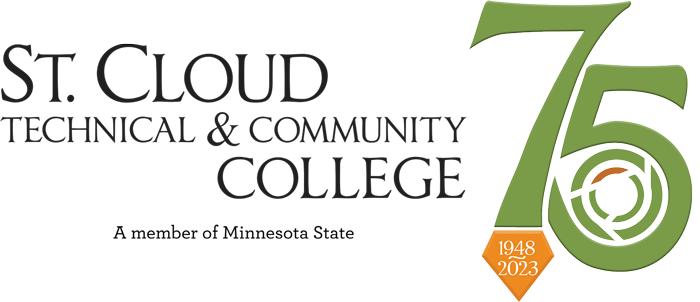 St. Cloud Technical & Community College Mission: We provide the education, training, and support necessary for equitable participation in our society, economy, and democracy.**Confidentiality Notice: The information included in this e-mail is intended only for the recipient to whom it is addressed. The message and any attachments may contain confidential information. Any transmission or disclosure of the information by persons other than the intended recipient is prohibited. If you received this information in error, please contact the sender and delete the information immediately.